                                                                                                                                                                                                                                                                                                                                                                                                                                                                                                                                                                                                                                                                                                                                                                                                                                                                                                                                                                                                                                                                                                                                                                                                                                                                                                                                                                                                                                                                                                                                                                                                                                                                                                                                                                                                                                                                                                                                                                  …                                                                                                                                                                                                                                                                                                                                                                                                                                                                                                                                                                                                                                                                                                                                                                                                                                                                                                                                                                                                                                                                                                                                                                                                                                                                                                                                                                                                                                                                                                                                                                                                                                                                                                                                                                                                                                                                                                                                                                                                                                                                                                                                                                                                                                                                                                                                                                                                                                                                                                                                                                                                                                                                                                                                                                                                                                                                                                                                                                                                                                                                                                                                                                                                                                                                                                                                                                                                                                                                                                                                                                                                                                                                                                                                                                                                                                                                                                                                                                                                                                                                                                                                                                                                                                                                                                                                                                                                                                                                                                                                                                                                                                                                                                                                                                                                                                                                                                                                                                                                                                                                                                                                                                                                                                                                                                                                                                                                                                                                                                                                                                                                                                                                                                                                                                                                             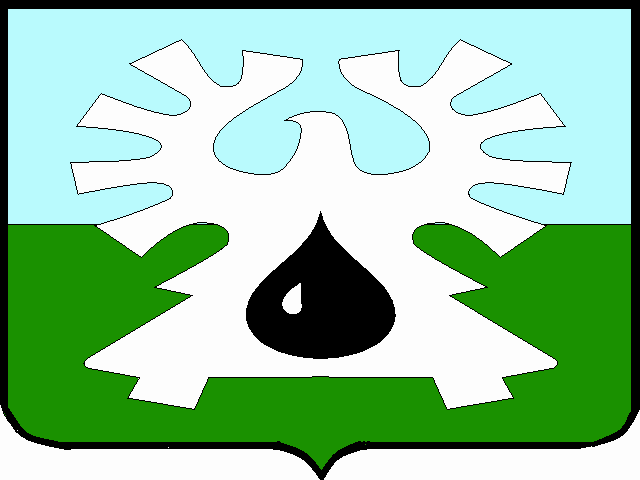 МУНИЦИПАЛЬНОЕ ОБРАЗОВАНИЕ ГОРОД УРАЙХанты-Мансийский автономный округ-ЮграАДМИНИСТРАЦИЯ ГОРОДА УРАЙОтдел финансового контроля628285, микрорайон 2, дом 60,  г.Урай,                                                                     Ханты-Мансийский автономный округ-Югра,                                      тел.(34676) 2-87-09                                                          Тюменская область                                                                                  E-mail:BezzubenkoVN@uray.ruот 26.06.2017 №3                                                                            Заведующей                                                                                МБДОУ «Детский сад №21»                                                                                       А.В. СыщиковойПРЕДСТАВЛЕНИЕОтделом финансового контроля администрации города Урай в соответствии с распоряжением администрации города Урай  от 17.05.2017 №211-р, с 22.05.2017 по 16.06.2017  в муниципальном бюджетном дошкольном образовательном учреждении «Детский сад №21»  (далее - МБДОУ «Детский сад №21») проведена проверка финансово – хозяйственной  деятельности за 2016 год, по результатам которой установлено: 1.1. Нарушение требования пункта 46 Приложения 2 Приказа Минфина России от 01.12.2010 №157н «Об утверждении Единого плана счетов бухгалтерского учета для органов государственной власти (государственных органов), органов местного самоуправления, органов управления государственными внебюджетными фондами, государственных академий наук, государственных (муниципальных) учреждений и Инструкции по его применению»,  выразившееся в не нанесении  инвентарных номеров на все обособленные элементы основного средства, состоящего из нескольких предметов. 1.2. Нарушение статьи 11 Федерального закона от 06.12.2011 №402-ФЗ «О бухгалтерском учете», пункта 20 Приложения 2 к Приказу Минфина РФ от 01.12.2010 №157н, пункта 3.44 Методических указаний по инвентаризации имущества и финансовых обязательств, утвержденных Приказом Минфина России от 13.06.1995 №49, выразившееся в не подтверждении в полном объеме расчетов с контрагентами актами сверок.С учетом изложенного, на основании статей 269.2 и 270.2 Бюджетного кодекса Российской Федерации, пункта 7.1. Порядка осуществления администрацией города Урай полномочий по внутреннему муниципальному финансовому контролю и контролю в сфере закупок, утвержденного постановлением администрации города Урай от 02.02.2016 №194, отдел  финансового контроля администрации города Урай предлагает рассмотреть информацию об указанных в настоящем представлении нарушениях и недостатках, а также принять следующие меры: 2.1. Присвоенные объектам нефинансовых активов  инвентарные номера  обозначать в соответствии с требованиями пункта 46 Приложения 2 Приказа Минфина России от 01.12.2010 №157н «Об утверждении Единого плана счетов бухгалтерского учета для органов государственной власти (государственных органов), органов местного самоуправления, органов управления государственными внебюджетными фондами, государственных академий наук, государственных (муниципальных) учреждений и Инструкции по его применению» на всех обособленных элементах основных средств. 2.2. Инвентаризацию расчетов с поставщиками и подрядчиками перед составлением годовой отчетности подтверждать актами сверок расчетов в полном объеме.О результатах рассмотрения настоящего представления и принятых мерах необходимо проинформировать Отдел финансового контроля администрации города Урай не позднее 30.06.2017г.Исполняющий обязанности начальника                                                              В.Н. Беззубенко 